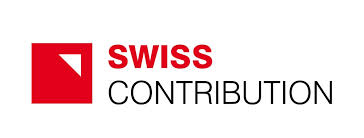 Zapytanie ofertowe nr 1-3/2014                                                     Puławy,12.08.2014Zapytanie ofertoweW związku z realizacją projektu „ Podniesienie atrakcyjności oferty turystycznej BTT „Przełom Wisłoka” poprzez utworzenie stanowiska grillowego przy Ośrodku Narciarskim KiczeraSki w Puławach” (Projekt współfinansowany przez Szwajcarię w ramach szwajcarskiego programu współpracy z nowymi krajami członkowskimi Unii Europejskiej)zapraszam do złożenia oferty na:  ułożenie kostki brukowej na niezagospodarowanym placu o pow. ok. 200 m2, wybudowanie murku jako zabudowy do grilla, zakupu grilla gazowego do zabudowy wraz z blatem i szafkami do przechowywania produktów.Szczegółowa specyfikacja towaru/usługi:  - nawierzchnia z kostki brukowej kolor melanż grub. 6 cm na podsypce żwirowej – 200 m2, obrzeża betonowe o wym. 20 x 6 cm na podsypce piaskowej z wypełnieniem spoin piaskiem – 36 m, kratki ściekowe 30x 30 cm – szt.2,ścianka oporowa żelbetowa – zgodnie z zamieszczonym przedmiarem robót, ścianka lady grillowej z konstrukcji drewnianej wykończonej wykończonej deską elewacyjną – 3 m2, lada grillowa dług. 5m i szer.0,80 m – blat drewniany – szt.1, grill gazowy 40 x 70 cm jednorusztowy – szt.1.Kryteria wyboru:Kryterium oceny oferty będzie cena – 100%Forma i termin dostarczenia oferty: Oferty należy składać na udostępnionym formularzu ofertowym listownie, emailowo lub osobiście na adres: BTT „Przełom Wisłoka” Puławy 16, w nieprzekraczalnym terminie do 18.08.2014 do godziny 12-tej. Liczy się data wpływu oferty do biura. Oferty złożone po w/w terminie nie będą rozpatrywane.Termin zapłaty za wykonaną usługę: Po zrealizowaniu wszystkich zadań Wykonawca wystawi fakturę/rachunek, która będzie płatna na wskazany przez Wykonawcę rachunek do 14 dni od dnia dostarczenia faktury/rachunku do biura BTT „Przełom Wisłoka” Puławy 16.Dodatkowe informacje:Zamawiający zastrzega sobie prawo do unieważnienia zapytania ofertowego bez podania przyczyny.Powodem odrzucenia oferty będzie cena przewyższająca zaplanowany budżet.Załączniki:Formularz oferty – załącznik nr 1……………………………(pieczątka i podpis)